A1 Wokingham Car SparesStrapping vehicles - Top Deck on 5 Car and 8 Car Transporters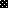 